  ΠΑΡΑΡΤΗΜΑ ΙV – ΕΝΤΥΠΟ ΟΙΚΟΝΟΜΙΚΗΣ ΠΡΟΣΦΟΡΑΣ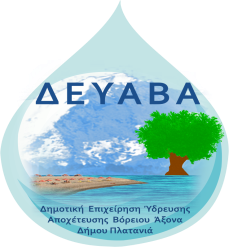    ΔΗΜΟΤΙΚΗ ΕΠΙΧΕΙΡΗΣΗ ΥΔΡΕΥΣΗΣ ΑΠΟΧΕΤΕΥΣΗΣ  ΔΕΥΑ ΒΟΡΕΙΟΥ ΑΞΟΝΑΠΡΟΜΗΘΕΙΑ ΚΙΝΗΤΟΥ (ΤΡΟΧΗΛΑΤΟΥ) ΠΕΤΡΕΛΑΙΟΚΙΝΗΤΟΥ ΣΥΓΚΡΟΤΗΜΑΤΟΣ ΑΠΟΣΤΡΑΓΓΙΣΗΣ ΛΥΜΑΤΩΝ ΚΑΙ ΥΔΑΤΩΝ 	CPV:     42122220-8 (Αντλίες αποχέτευσης) Π Ρ Ο Σ Φ Ο Ρ ΑΤ……………………….…..………………….…………………………με έδρα .…………………………… οδός ………….….………………….………αριθ. ……. Τ.Κ.: ………………… Τηλ.: …………………………………………Fax: ………………………………………………………..e-mail:………………….ΤΟΠΟΣ __________, …………/…………/…………Ο ΠΡΟΣΦΕΡΩΝ ΟΙΚΟΝΟΜΙΚΟΣ ΦΟΡΕΑΣΥπογραφή & ΣφραγίδαΠεριγραφήQ(M3/H)  H (M)ΤΕΜΤιμή/μμΑξία                   Κινητό πετρελαιοκίνητο αντλητικό συγκρότημα αποστράγγισης λυμάτων και υδάτων  Q=40 / 120 / 200 m3/hΣε αντίστοιχο μανομετρικό                        H=15 / 17 / 19 m1ΣΥΝΟΛΟ ΠΡΟΜΗΘΕΙΑΣ ΜΗ ΣΥΜΠΕΡ. Φ.Π.Α. ΣΥΝΟΛΟ ΠΡΟΜΗΘΕΙΑΣ ΜΗ ΣΥΜΠΕΡ. Φ.Π.Α. ΣΥΝΟΛΟ ΠΡΟΜΗΘΕΙΑΣ ΜΗ ΣΥΜΠΕΡ. Φ.Π.Α. ΣΥΝΟΛΟ ΠΡΟΜΗΘΕΙΑΣ ΜΗ ΣΥΜΠΕΡ. Φ.Π.Α. ΣΥΝΟΛΟ ΠΡΟΜΗΘΕΙΑΣ ΜΗ ΣΥΜΠΕΡ. Φ.Π.Α. Φ.Π.Α. (24%)Φ.Π.Α. (24%)Φ.Π.Α. (24%)Φ.Π.Α. (24%)Φ.Π.Α. (24%)ΓΕΝΙΚΟ ΣΥΝΟΛΟ ΠΡΟΜΗΘΕΙΑΣ ΣΥΜΠΕΡ. Φ.Π.Α.ΓΕΝΙΚΟ ΣΥΝΟΛΟ ΠΡΟΜΗΘΕΙΑΣ ΣΥΜΠΕΡ. Φ.Π.Α.ΓΕΝΙΚΟ ΣΥΝΟΛΟ ΠΡΟΜΗΘΕΙΑΣ ΣΥΜΠΕΡ. Φ.Π.Α.ΓΕΝΙΚΟ ΣΥΝΟΛΟ ΠΡΟΜΗΘΕΙΑΣ ΣΥΜΠΕΡ. Φ.Π.Α.ΓΕΝΙΚΟ ΣΥΝΟΛΟ ΠΡΟΜΗΘΕΙΑΣ ΣΥΜΠΕΡ. Φ.Π.Α.